Publicado en Nueva York el 03/01/2018 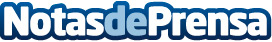 Eduardo Romaguera participará en The Armory Show 2018 en Nueva YorkEduardo Romaguera presentará su trabajo artístico más reciente "Fireman" pintura mixta de 190 x 130 cm, durante la feria de arte más importante del mundo "The Armory Show" en Nueva YorkDatos de contacto:Edward Mag685854042Nota de prensa publicada en: https://www.notasdeprensa.es/eduardo-romaguera-participara-en-the-armory Categorias: Artes Visuales http://www.notasdeprensa.es